Question De Révision #3- La Terre et L’espace La Terre est constituée de trois grandes parties. À laquelle de ces parties 
correspond chacune des affirmations suivantes ?	a)	Je suis solide vers l’extérieur et partiellement fondu vers l’intérieur.	b)	Je suis solide au centre et liquide vers l’extérieur.	c)	Je suis entièrement solide.Lequel de ces énoncés est faux ?	□	La répartition de l’eau sur la Terre est de 97,2 % d’eau salée et 
	de 2,8 % d’eau douce.	□	La plus grande proportion de l’eau douce de la Terre provient 
	des nappes souterraines.	□	Le territoire du Québec possède 3 % des ressources d’eau douce 
	de la planète.	□	C’est dans les glaciers et les banquises que se trouve la plus grande 
	quantité (environ 75 %) de l’eau douce de la Terre.Nomme la couche de l’atmosphère où se produit l’activité humaine ou 
le phénomène naturel.À quelle étape du cycle de l’eau associes-tu chacun des éléments suivants ?Coche l’élément qui n’est pas un agent d’érosion.	□	La pluie.	□	Le gel et dégel.	□	Le vent.	□	L’évaporation de l’eau.	□	Le passage des glaciers.Les Alpes forment une chaîne de montagnes située dans le sud de l’Europe. 
La région des Alpes est parcourue de vallées. Les plus hauts sommets sont 
recouverts de neige. On trouve aussi dans cette région plusieurs grands lacs.		Associe chaque élément du relief des Alpes au phénomène qui l’a créé.	a)	Le retrait des glaciers.	b)	Le plissement de la croûte terrestre.	c)   Le passage d’un cours d’eau.Associez chacun des énoncés à un des phénomènes géologiques.Inscris les événements ci-dessous aux bons endroits sur le schéma suivant. 
Tu dois répondre selon le point de vue d’une personne habitant au Québec.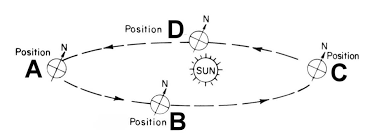 Examinez les schémas puis répondez aux questions.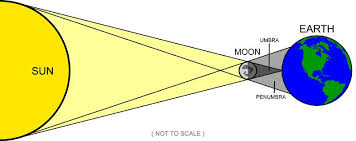 a)	Quel type d’éclipse est représenté sur le schéma ? __________________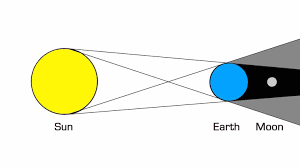 b)	Quel type d’éclipse est représenté sur le schéma ? __________________	a)	La couche d’ozone.	b)	Les étoiles filantes.	c)	Le phénomène météorologique.	d)	Les Aurores Polaires.	a)	La formation des nuages.	b)	Les rivières.	c)	La grêle.	d)	La fonte de la neige.	e)	L’humidité du sol.ÉnoncésPhénomènesa)	Ensemble des mécanismes de formation des montagnes.•• Volcansb)	La collision entre une plaque continentale et une plaque océanique qui crée des zones de subduction (limite convergente)•• Orogenèsec)	L’éloignement de deux plaques tectoniques (limite divergente) •• Tremblement de terred)	Les frottements entre deux plaques tectoniques (limite transformante)•• Dorsales océaniques